ОСНОВНО УЧИЛИЩЕ “СВ. СВ. КИРИЛ И МЕТОДИЙ”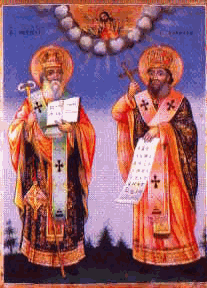 6600 гр. Кърджали                                                                                        директор: 0361/ 6 53 97гр. Кърджали,                                                                          тел./факс: 0361/6 59 26, 0361/2 27 33ул. “Ген. Чернозубов” № 19                 web: www.svetii-kardjali.org; e-mail: ou_svetii_kj@abv.bgЗАПОВЕД№1517-419/10. 01.2020г.На основание чл. 239, ал. 1 от ЗПУО, във връзка и чл. 266, ал. 2 от Закона за предучилищното и училищното образование и чл.14, ал. 4 от Правилника за създаването, устройството и дейността на обществените съвети към детските градини и училищатаСВИКВАМ:I. Общо събрание на родителите на учениците, обучаващи се в ОУ „Св. Св. Кирил и Методий“, гр. Кърджали през учебната 2019/2020 година на 03.02.2020 г. (понеделник) от 18:00 ч. в Актовата зала на училището, със следния дневен ред:1. Запознаване с глава XIV от Закона за предучилищното и училищното образование, относно създаване на обществените съвети към училищата и с Правилника за създаването, устройството и дейността на обществените съвети към детските градини и училищата.2. Избор на членове на Обществения съвет на ОУ „Св. Св. Кирил и Методий“, гр. Кърджали.3. Избор на резервни членове на Обществения съвет на ОУ „Св. Св. Кирил и Методий“, гр. Кърджали.II. Учредително заседание на Обществения съвет към в ОУ „Св. Св. Кирил и Методий“, гр. Кърджали на 03.02.2020 г. (понеделник) от 18:00 ч. в Актовата зала на училището при следния проект за дневен ред:1. Избор на председател на Обществения съвет.III. Задължавам:1. Класните ръководители да предоставят поименните покани за Общото събрание на представителите на родителите, избрани на срещата на родителите от съответния клас. 2. Поканите да бъдат публикувани в сайта на училището.Със заповедта да бъдат запознати Мария Василева - ЗАТС и класните ръководители .Контрол по изпълнение на заповедта възлагам на Сюлейман Мустафа, на длъжност ЗДУД.Марияна ПееваДиректор на ОУ “Св. Св. Кирил и Методий” – Кърджали